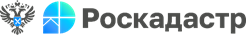 Вебинар «Недвижимые вещи: новое законодательство»23 марта 2023 года в 10:00 (мск) филиал ППК «Роскадастр» по Республике Хакасия приглашает кадастровых инженеров и других заинтересованных лиц принять участие в вебинаре по теме «Недвижимые вещи: новое законодательство». Вебинар пройдет в видеоформате. Специалисты Роскадастра по РХ расскажут о новых правилах создания, образования, владения объектами капитального строительства, а также рассмотрят признаки и способы их образования. Кроме того, на вебинаре будут даны рекомендации по особенностям образования линейных объектов и распоряжению бесхозяйными помещениями.Оставить заявку на участие в вебинаре можно по телефону 8-913-446-2070 (Мария Викторовна) либо отправив сообщение на электронную почту GolovchukMV@19.kadastr.ru.Продолжительность вебинара – 1 час. Стоимость участия в вебинаре 1600 руб./чел.Присоединяйтесь – будет интересно!______________________________Контакты для СМИ:Горбатюк Ольга Сергеевна,Инженер 1 категорииФилиала ППК «Роскадастр»8 (4852) 59-82-00 доб. 24-56